INSTITUTO DE EDUCACION SUPERIOR 9-030     DEL BICENTENARIO             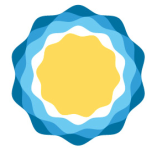 CARRERA: PROFESORADO DE ARTES VISUALES                COORDINADORA: PROF. ANA AMICO PRIMER AÑO.   SEGUNDO CUATRIMESTRE  2015INSTITUTO DE EDUCACION SUPERIOR 9-030     DEL BICENTENARIO           CARRERA: PROFESORADO DE ARTES VISUALESCOORDINADORA: PROF. ANA AMICO SEGUNDO AÑO.       SEGUNDO CUATRIMESTRE 2015INSTITUTO DE EDUCACION SUPERIOR 9-030   DEL BICENTENARIO           CARRERA: PROFESORADO EN ARTES VISUALESCOORDINADORA: PROF. ANA AMICO TERCER AÑO.       SEGUNDO CUATRIMESTRE  2015INSTITUTO DE EDUCACION SUPERIOR 9-030     DEL BICENTENARIO            CARRERA: PROFESORADO EN ARTES VISUALES                COORDINADORA : PROF. ANA AMICO CUARTO  AÑO.          SEGUNDO CUATRIMESTRE  2015LunesMartesMiércolesJuevesViernes19-19.40TRIDIMENSION I PabloPappalardo Fundamentos Visuales I  Andrea Mathus  U.D.I.: Morfología  Ana AmicoBIDIMENSION I Ana AmicoDIBUJO I  Andrea Mathus19.40-20.20TRIDIMENSION IFundamentos Visuales IMORFOLOGIA BIDIMENSION I DIBUJO I 20.30-21.10TRIDIMENSION IFundamentos Visuales I MORFOLOGIABIDIMENSION I DIBUJO I 21.10-21.50TRIDIMENSION  IPractica Prof. Doc I Jose Javier castilloMORFOLOGIABIDIMENSION I DIBUJO I 22 - 22.40Promoción de la Salud Nataly Strocio Práctica Profesional Docente I  DIDACTICA GENERAL Carina BotteonDIDACTICA GENERAL T.I.C. M Utrero22.40-23.20Promoción de la Salud Práctica Profesional Docente I  DIDACTICA GENERAL DIDACTICA GENERALT.I.C.23.20-24Promoción de la SaludPráctica Profl Doc I DIDACTICA GENERAL T.I.C.LunesMartesMiércolesJuevesViernes1°19-19.40Didact de las Artes Visuales I Javier Castillo Didáctica de las Artes Visuales I ( no presencial)TRIDIMENSIÓN II Patricia ColomboDIBUJO II Andrea MathusPSICOLOGIA EDUCACIONAL 2°19.40-20.20Didáctica de las Artes Vis. IPSICOLOGIA EDUCACIONAL Prof. Mujica Tridimensión IIDibujo IIPsicología Educacional 3°20.30-21.10Didáctica de las Artes Vis. IPsicología EducacionalTridimensión IIDibujo IIPsicología Educacional 4°21.10-21.50INSTITUCIONES EDUCATIVAS Ana Zicato PRACTICA PROF.DOCENTE II prof. Massut Tridimensión IIDibujo IIBIDIMENSION II Andrea Mathus5°22 - 22.40Instituciones EducativasPract Prof Docente II FUNDAMENTOS VISUALES  II Ana Amico Hist. de las Artes Visuales I Amico Bidimensión II6°22.40-23.20Instituciones  Educativas Pract Prof Docente IIFUNDAMENTOS VISUALES IIHist. D las Artes visuales IBidimensión II7°23.20-24Instituciones  Educativas Pract Prof Docent IIFUNDAMENTOS VISUALES IIHist. D las Artes visuales IBidimensión IILunesMartesMiércolesJuevesViernes1°19-19.40PROD. ARTISTICA I   Amico, Mathus Moron, Fiore COMUNICACIÓN VISUAL Andrea Mazzini SOCIOLOGIA de la EDUCACIONFlorencia UtreroDIBUJO III PabloPappalardoARTE Y NUEVAS  TECNOLOGIAS Mariana Utrero2°19.40-20.20PROD. ARTISTICA I Comunicación VisualSOCIOLOG. De la ED.Dibujo III Arte y nuevas tecnologías 3°20.30-21.10PROD. ARTISTICA I Comunicación VisualSOCIOLOG. De la ED. Dibujo III  Arte y nuevas tecnologías 4°21.10-21.50PROD. ARTISTICA I Comunicación Visual  UDI PATRIMONIO CULTURAL  P.Pappalardo Dibujo III Arte y nuevas tecnologías 5°22 - 22.40DID. DE LAS ARTES VIS. III Javier Castillo PRACT. PROF. DOCENTE IIIAndrea Mazzini   UDI Patrimonio CulturalHIST. De las ARTES VISUALESAdriana Kemec6°22.40-23.20DID. DE LAS ARTES VIS. IIIPRACT. PROF. DOCENTE III UDI PATRIMONIO CULT.HIST. DE LAS A. VISUALES  7°23.20-24DID. DE LAS ARTES VIS. IIIPRACT. PROF. DOCENTE SOCIOLOG. De la EDHIST. DE LAS A. VISUALES LunesMartesMiércolesJuevesViernes1°19-19.40HISTORIA DE LAS A. VISUALES III Kemec U.D.I. Kemec  DIBUJO IV GilU.D.I. ARTE E IMAGEN DIGITALMariana UtreroPRODUCCION ARTISTICA II Pappalardo Amico Colombo Mazzini 2°19.40-20.20Historia de las Artes Visuales IIIU.D.I. KemecDibujo IVU.D.I. Arte e Imagen Digital PRODUCCION ARTISTICA II3°20.30-21.10Historia de las Artes Visuales IIIU.D.I. KemecDibujo IVU.D.I. Arte e Imagen Digital PRODUCCION ARTISTICA II4°21.10-21.50PRAC. PROF. Y RESIDENCIA Prof. Mazzini    GilU.D.I. KemecDibujo IVU.D.I. Arte e Imagen DigitalPRODUCCION ARTISTICA II5°22 - 22.40PRAC. PROF. Y RESIDENCIAPROD. ARTISTICA CONTEMPORÁNEA MathusPRODUCCION ARTISTICA II6°22.40-23.20PRAC. PROF. Y RESIDENCIAProd. Artística Contemporánea7°23.20-24PRAC. PROF. Y RESIDENCIAProf. Artística Contemporánea